RÁTKAI MÁRTON KLUB1068 Budapest Városligeti fasor 38.T: 3433-880E-mail: ratkaiklub@mail.datanet.huwww.ratkaimartonklub.hu2015. május-júniusi műsorJózsef Attila: MájusA rengő lomb virágban ég
és készül a gyümölcsre,
a nyílt uccára lép a nép,
hogy végzetét betöltse.
Iramlanak a bogarak,
friss jelszavak repülnek.
S az aranyba vont ég alatt,
- mert beköszönt az ünnep -
a szabadság sétára megy.
Hős népe ágat lenget,
s ő kézen fogva vezeti
szép gyermekét, a rendet!1935Tisztelt Klubtagunk!A  kulturális egyesület 2000. május 4-én módosított alapszabálya 6 § (1.1.) bekezdés, valamint a közhasznú szervezetekről szóló 2011.évi CLXXXI. törvény alapján közgyűlést hívok össze 2015.május 28- án du. 4 órára.Határozatképtelenség esetén a megismételt közgyűlést 2015. május 28-án  du. 5 órára hívom újra össze.A megismételt közgyűlés a megjelentek számára tekintet nélkül határozatképes.Napirendek: A Rátkai Márton Klub kulturális egyesület 2014. évi közhasznúsági beszámolójának elfogadása.A Rátkai Márton Klub 2015-ös munkatervének és költségvetésének elfogadása.Alapszabály módosítás.Tisztségviselő választás Megjelenésére számítunk!Dr.  kulturális egyesület elnökeKedves Klubtagok és Látogatók!Klubunk nehéz anyagi helyzete késztet minket arra, hogy kérjük a tagdíjak mielőbbi befizetését és reméljük a műsorok elnyerték tetszésüket és ismerőseik körében is népszerűsítik klubunkat és barátaikat is a klubtagok között köszönthetjük.Kedves Klubtagok és Vendégek!Folytatjuk az Aktív aranykor programot.Fitten kezdjük a hetet: Minden hétfőn reggel 11- 12,20-ig várja a mozogni vágyókat, fiatalokat és idősebbeket egyaránt, a Jóga Stúdió /Bp. XIII. Visegrádi u.23/ „kíméletes” és megértő edzővel. Részvételi díj alkalmanként 1000- Ft, klubkártyával 600- Ft, mely a helyszínen fizetendő.Kedvezmény klubtagoknak!Az ARC Stúdió natúr kozmetika 10% árengedményt ad a klubkártyát felmutatóknak, egyszeri alkalommal, a kezelés végösszegéből. Bejelentkezés telefonon./ARC Stúdió 1068. Budapest Benczúr utca 12. T: 20/9378-002/5-én /kedden/ du. 6 órakor:A 85 éves Wegenast Róbert diszlet- és jelmeztervező, festőművész kiállítását megnyitja Köllő MiklósKözreműködik:Balázs János zongoraművész, Dévai Nagy Kamilla előadóművész, Turek Miklós színművész.Meglepetés- vendégekA Somogyiak baráti Körével közös rendezvény.7-én /csütörtökön/ du. 6 órakor:A PATIKA MAGAZIN KÖZÖNSÉGKLUBJAHónapról hónapra a Patika Magazin közönségtalálkozó keretében beszélgessünk az egészségről, az egészségtudatos életmódról, a megelőzés fontosságáról, és adott esetben a betegségekről. Várjuk az érdeklődőket!dr.  Szarvasházy Judit12-én /kedden/ du. 5 órakor!!!!50 év a Vidám SzínpadonHorváth Tivadarra emlékezünkHáziasszony: Géczy DorottyaEmlékezők:Felföldi Anikó,Vogel Ericné, Gyurkovics Zsuzsa, művészkollégák és barátok.A MASZK-kal közös rendezvényA belépés díjtalan!14-én /csütörtökön/ du. 6 órakor:FILMKLUB- NÉZZÜK EGYÜTT Fellini: Amarcord című filmet nézhetik meg Misius Magdolna médiatanár előadása kapcsán.19-én /kedden/ du, 5 órakor:!!!!!!KITEKINTŐCIPRUSVendégünk a Ciprusi Köztársaság Magyarországi Nagykövetsége,Ács-Lévai Viktória idegenforgalmi titkár, Bartal Melinda a Sommer Time Travel vezetőjeKávé (Organo Gold), sajt- és borkóstoló6 órakor:St. Martin baráti klub sok zenével és meglepetéssel.A klub havonta várja a művészt szerető közönséget.21-én /csütörtökön/ este 7 órakor: !!!!!dr. Rásonyi Leila és régebbi növendékeinek koncertje-Molnár Zita, Zsigmond Róbert, Ónodi RajmundZongorán közreműködik: Szenthelyi Judit zongoraművészMűsoron: Bach, Mozart, Saint-Saens művek.26-án /kedden/ du. 5 órakor:!!A Somogyiak Baráti Körével közös rendezvény28-án /csütörtökön/ du. fél 5 órakor:!!!A  kulturális egyesület közgyűlése du. 6 órakor:GITÁREST A RÁTKAIBANHázigazda: Bernáth Ferenc „Artisjus” és „Pro Cultura Minoritatum Hungariae” díjas gitárművész-gitártanárJúnius 2-án/ kedden/ du. 6 órakor:A HUNGAROVOX Kiadó könyvhétre megjelenő kötetinek bemutatójaVezeti: Kaiser László költőMinden kedves klubtagunknak és látogatónknak szép nyarat kívánunk! Találkozunk szeptemberben.A MŰSORVÁLTOZTATÁS JOGÁT FENNTARTJUK!MŰSORAINK TAGDÍJKÁRTYÁVAL, VAGY NAPIJEGGYEL LÁTOGATHATÓK!ÉVES TAGDÍJ: .Napijegy ára: .Tisztelt Adományozók!Köszönjük mindazoknak, akik 2014-ben jövedelemadójuk 1%-ával támogatták klubunkat. A személyi jövedelemadóról szóló törvény 2015-ben is mindnyájunknak jogot ad arra, hogy a befizetett adónk 1 %-ával magunk rendelkezzünk. Ebben az évben is számítunk a segítségére! Amennyiben Ön a Rátkai Márton Klub támogatása mellett dönt, úgy rendelkező nyilatkozatára az alábbi adószámot írja: Adószámunk: 19002756-1-42.A Rátkai Márton Klub kulturális egyesület nevében, ezúton is köszönjük:Az egyesület választmánya.A Rátkai Márton Klub kulturális egyesület működését az Emberi Erőforrások Minisztérium, a Művészeti Szakszervezetek Szövetsége, a Területi Művelődési Intézmények Egyesülete, a LOOK Gallery és a Patika Magazin támogatja.Médiatámogató a KONTAKT Rádió és a Hatoscsatorna.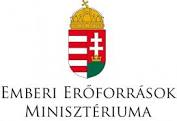 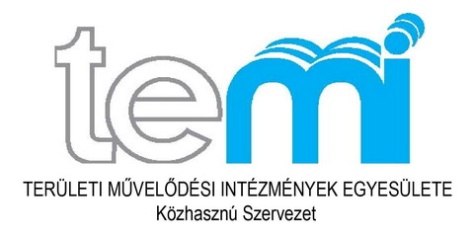 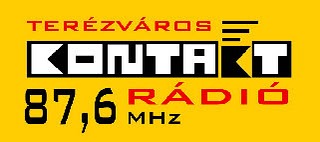 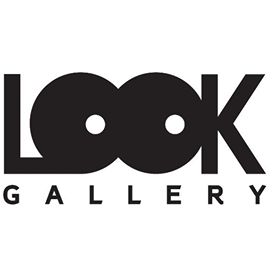 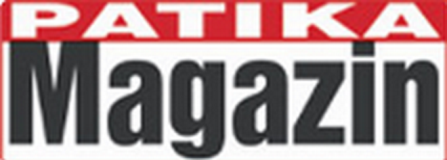 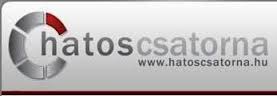 